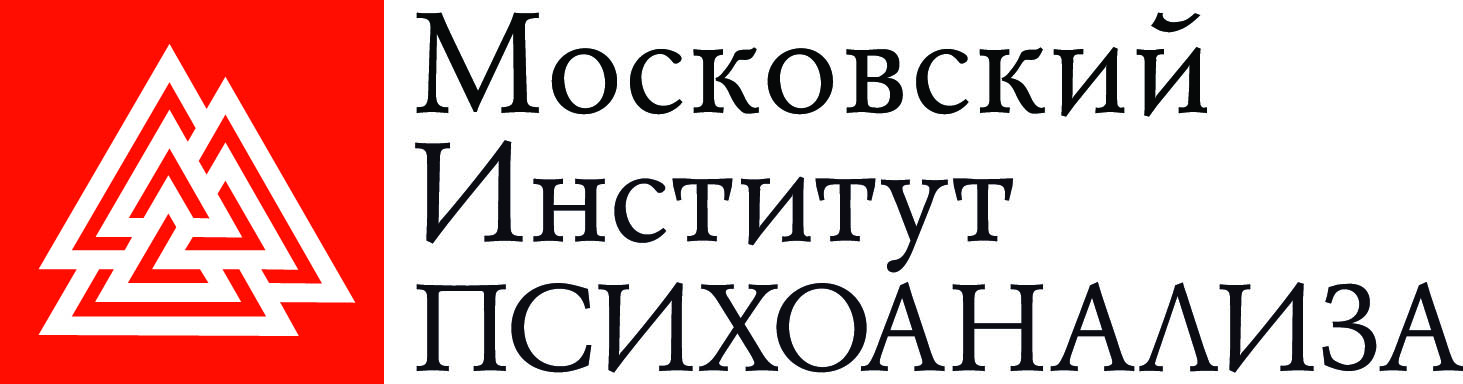 НЕГОСУДАРСТВЕННОЕ ОБРАЗОВАТЕЛЬНОЕ УЧРЕЖДЕНИЕВЫСШЕГО ПРОФЕССИОНАЛЬНОГО ОБРАЗОВАНИЯПРОГРАММА И МЕТОДИЧЕСКИЕ РЕКОМЕНДАЦИИ ПО ПРОВЕДЕНИЮ   ВСТУПИТЕЛЬНОГО ИСПЫТАНИЯ ПО СПЕЦИАЛЬНОЙ ДИСЦИПЛИНЕ НАОБУЧЕНИЕ ПО ПРОГРАММЕ ПОДГОТОВКИ НАУЧНО-ПЕДАГОГИЧЕСКИХ КАДРОВ В АСПИРАНТУРЕНаправление подготовки37.06.01 – «Психологические науки» Профиль подготовки:«Социальная психология» Квалификация выпускникаИсследователь. Преподаватель-исследователь.Рассмотрено на заседании кафедры социальной психологии Протокол №   6   от   28 мая    2013гОбновления:Рассмотрено на заседании кафедры социальной психологии Протокол №   6   от  24  июня   2014гПротокол №        от                   2015гОдобрено на заседании Ученого совета Протокол № 1   от   20 августа    2013гОбновления:Протокол № 1   от   20 августа    2014гПротокол №  12   от  17 июня       2015 гМосква2015Разработчики:Алтунина Инна Робертовна – доктор психологических наук, профессор кафедры социальной психологии НОУ ВПО «Московский институт психоанализа»Немов Роберт Семенович – доктор психологических наук, профессор, заведующий  кафедрой социальной психологии  НОУ ВПО «Московский институт психоанализа»ПРОГРАММА ВСТУПИТЕЛЬНОГО ИСПЫТАНИЯРАЗДЕЛ 1. Предмет и методы исследования в социальной психологииПограничный характер социально-психологического знания. Социальная психология как изучение закономерностей поведения и деятельности людей, обусловленных их включением в социальные группы, а также психологических характеристик самих этих групп. Два этапа дискуссии о предмете социальной психологии. Дискуссия 20-х годов. Дискуссия конца 50-х начала 60-х годов. Три точки зрения на предмет социальной психологии. Взаимоотношения социальной психологии с социологией и общей психологией. Функции социальной психологии в обществе. Специфика научного исследования в социальной психологии: проблема эмпирических данных, интеграция данных в принципы, построение гипотез и теорий. Качество социально-психологической информации: надежность, обоснованность, устойчивость, репрезентативность. Методы социально-психологического исследования личности, группы в социальной психологии. Усвоение практических навыков и овладение прикладными методами работы с респондентами. Проблема социально-психологического исследования. Степень сложности проблемы. Формальные требования к развертыванию проблемы исследования. Опросные методы социальной психологии. Основная специальная терминология по опросу. Основные требования к оценке качества опросных методов. Структура опроса. Заочные письменные опросы (анкеты). Опрос как метод сбора первичной вербальной информации. Формы проведения опроса. Ситуация очного проведения опроса. Виды опроса по содержанию, по форме организации проведения опросов. Свободный и формализованный виды опросов. Требования к информации, которую нужно получить в результате очного проведения опроса. Требования к разработке анкеты для заочного проведения опроса.Анкетирование как метод социальной психологии. Опросники как способ сбора различной информации. Правила и нормы составления опросников и работы с ними. Вопросы адаптации к работе с анкетой респондента. Вопрос об оптимальном размере анкеты. Характер и сила мотивации респондента. Три направления работы при конструировании опросника: формальные характеристики, формально-содержательные, характеристики анкеты и содержательная обоснованность. Формальная сторона конструирования анкеты. Нормы составления обращения. Анализ формулировок вопросов. Интервью как метод социальной психологии. Интервью как вид очного опроса. Особенности интервью. Ситуация личного общения в интервью. Процессы и феномены межличностного восприятия в процессе интервью (стереотипизация, категоризация, атрибуция). Условия благоприятного восприятия интервьюера. Пространственная организация интервью. Проблема фиксации ответов респондентов. Ситуационные ошибки при интервью. Структура интервью. Цели и задачи этапов интервью. Причины неожиданной потери контакта интервьюера с респондентом. Роль интервьюера в интервью. Психометрическая проверка анкеты в процессе пилотажного исследования.Методы исследования документов в социально-психологическом исследовании. Анализ документов как метод наук о человеке и обществе. Понятие документов в научном плане. Документ в социально-психологическом исследовании. Возможности метода анализа документов в социальной психологии. Классификация документов. Основания классификации: способ фиксации информации; назначение; статус документального источника; степень персофиникации; источник информации. Проблемы исследователя при использовании метода анализа документов. Методы анализа документов: традиционные и формализованные. Контент-анализ как метод изучения документов. Специфика применения метода контент-анализа. Этапы контент-анализа. Описание процедуры и методики контент-анализа, использующего формализованное наблюдение, т. е. выделение смысловых единиц (категорий) текста с последующим замером частоты и/или объема их упоминаний в различных документах. Примеры кодировочных инструкций и категорий реальных контент-аналитических исследований.             Социометрия. Метод социометрии как способ измерения связей предпочтения, возникающих в ситуациях выбора. Надежность социометрической информации. Критерии надежности: объективности, устойчивости, чувствительности. Этап подготовки и проведения теста. Выбор критерия. Положение исследователя по отношению к группе; речь, статус, стиль работы. Составление инструкции. Способы статистической обработки полученных результатов. Социограммы. Коллективная социограмма. Индивидуальная социограмма. Основная литература:Андреева Г.М. Социальная психология. – М.: Аспект Пресс, 2010. Гарусев А.В. Основные методы сбора данных в психологии: учебное пособие / Гарусев А.В., Дубовская Е.М., Дубровский В.Е.— М.: Аспект Пресс, 2012. Майерс Д.  Социальная психология. – Спб.: Питер, 7-е изд.,  2014  Методы практической социальной психологии: Диагностика. Консультирование. Тренинг: Учебное пособие для вузов / Ю.М. Жуков, А.К. Ерофеев, С.А. Липатов и др.; Под. ред. Ю.М. Жукова. – М.: Аспект Пресс, 2004. Ненашев М.И. Методы проведения социологических исследований: учебное пособие / Ненашев М.И.— К.: Вятский государственный гуманитарный университет, 2011.  Дополнительная литература:Андреева Г. М. Социальная психология сегодня: поиски и размышления/Отв. ред. О. В. Краснова. - М.:НОУ ВПО МПСИ, 2009Ильин Е П. Психология общения и межличностных отношений. – Спб.: Питер,  2014 Социальная психология в современном мире: Учебное пособие для вузов / Т.Л. Алавидзе, Г.М. Андреева, Е.В. Антонюк и др.; Под ред. Г.М. Андреевой, А.И. Донцова. – М.: Аспект Пресс, 2002. Социальная психология. Хрестоматия. 2-ое изд., испр. и доп./ Сост. Е.П. Белинская, О.А.Тихомандрицкая, - М.: Аспект-Пресс,  2008 г.РАЗДЕЛ 2. История социальной психологии Истоки социально-психологических идей в античной философии и социально-философской мысли Нового времени, немецкой классической философии. Становление социологии как науки. Общество как самостоятельный предмет научного исследования. Принцип позитивизма. О. Конт о предмете, объекте, структуре социологической теории. Успехи и затруднения языкознания, антропологии, этнографии, археологии, криминологии как источник становления социальной психологии. Психология и социология – «родители» социальной психологии. Э. Дюркгейм о соотношении индивидуального и социального. Психология народов (М. Лацарус, Г. Штейнталь, В. Вундт). Психология масс (Г. Тард. Г. Лебон, С. Сигеле). Теория инстинктов социального поведения В. Мак-Дуголла. З. Фрейд о механизмах человеческого поведения («Массовая психология и анализ человеческого «Я»). Экспериментальный период в истории зарубежной социальной психологии. Необихевиоризм в социальной психологии. Основные понятия теории научения и их применение в социальной психологии. Необихевиоризм в  современной  зарубежной социальной психологии (исследования Н. Миллера и Д. Долларда, А. Бандуры). Теории диадического взаимодействия (Д. Тибо и Г. Келли, Д. Хоманс). Сильные  и слабые стороны необихевиористской  ориентации. Психоаналитическая и гуманистическая ориентации в социальной психологии. Труды З. Фрейда как теоретические источники психоаналитической  ориентации в социальной психологии. Понятийный аппарат, проблематика и основные направления данной ориентации. Динамическая теория функционирования группы (В. Байон). Теория развития группы В. Бенниса и Х. Шепарда. Трехмерная теория межличностного поведения В. Шутца. Гуманистический психоанализ Э. Фромма. Гуманистическая ориентация в социальной психологии (К. Роджерс, С. Джурард). Когнитивизм в социальной психологии. Гештальтпсихология и теория поля К. Левина как теоретические источники когнитивистской ориентации в социальной психологии. Понятийный аппарат, проблематика и основные направления данной ориентации. Теория структурного баланса Ф. Хайдера. Теория коммуникативных  актов Т. Ньюкома  Теория когнитивного  диссонанса Л. Фестингера. Теория конгруэнтности Ч. Осгуда и П. Танненбаума. Сильные  и слабые стороны когнитивистской  ориентации. Интеракционизм в социальной психологии. Концепция Дж. Мида как основной теоретический источник интеракционистской ориентации в социальной психологии. Понятийный аппарат, проблематика и основные направления данной ориентации. Г. Блуммер и М. Кун как представители двух школ символического интеракционизма. Ролевые теории (Р. Линтон, Т. Сарбин, Р. Мертон, Э. Гоффман). Теории референтной группы (Г. Хайман, Т. Ньюком, М. Шериф, Р. Мертон, Г. Келли). Сильные и слабые стороны интеракционистской ориентации. Критические тенденции в зарубежной социальной психологии. Западноевропейская социальная психология второй половины ХХ века. Развитие критических тенденций в американской социальной психологии. Позиция В. МакГвайра. Оценка традиций социальной психологии ХХ века европейскими исследователями. Развитие собственных подходов в ряде европейских стран. Создание Европейской Ассоциации Экспериментальной Социальной Психологии (1965), ее роль в развитии социальной психологии в Европе. Акцентирование  философского обоснования социально-психологического знания. Теория социальной категоризации А. Тэшфела. Теория социальных представлений С. Московиси. Этогеническая теория Р. Харре. Социальный конструкционизм К. Гергена. Специфика западноевропейской  социальной психологии.Основная литература:Андреева Г.М., Богомолова Н.Н., Петровская Л.А. Зарубежная социальная психология ХХ столетия: Теоретические подходы: Учебное пособие для вузов. – М.: Аспект Пресс, 2002.Ждан А.Н. История психологии от Античности 
до наших дней. Учебник для вузов. М.: Академический проект,
2008.Почебут Л. Г. , Мейжис И. А. Социальная психология. СПб.: Питер, 2010.Зарубежная социальная психология. Хрестоматия /Сост. Леонов Н.И. - М.: Издательство: МПСИ МОДЭК, 2009.Дополнительная литература:Аронсон Э. Общественное животное. Введение в социальную психологию. М.: «Прайм-Еврознак», 2006.Бандура А. Теория социального научения. – СПб.: Питер, 2000.Вундт В. Проблемы психологии народов. Пер. с нем. М.: Академический проект 2011. Левин К. Теория поля в социальных науках.- СПб.: Речь, 2000.Фестингер Л. Теория когнитивного диссонанса. СПб.: Ювента, 1999.РАЗДЕЛ 3. Психология общения и социального поведения Общественные отношения и межличностные отношения: определяющая роль общественных отношений для развития индивидуального сознания. Понятие социальной роли.  Общение как реализация общественных и межличностных отношений. Единство общения и деятельности. Структура общения. Содержание, формы и механизмы общения. Основные стороны процесса общения: коммуникативная, интерактивная, перцептивная. Коммуникативная сторона общения: общение как обмен информацией. Понятийный аппарат социальной психологии для описания коммуникативной ситуации. Виды коммуникации. Вербальная коммуникация. Значение коммуникативных свойств человеческой речи. Основные виды невербальной коммуникации. Оптико-кинетическая система (жесты, мимика, пантомимика) и ее роль в коммуникативном процессе. Паралингвистическая и экстралингвистическая система знаков (интонация, различные невербальные включения в человеческую речь). Пространственно-временная система организации коммуникативного процесса. Визуальный контакт. Проблема кодирования и декодирования невербальной информации в социальной психологии. Интерактивная сторона общения: общение как обмен взаимодействиями. Проблема взаимодействия (интеракции) людей в социальной психологии. Попытки построения структурной модели межличностного взаимодействия: схема элементарного акта взаимодействия Т. Парсонса. Взаимодействие как вид социальной связи (Я. Щепаньский). Анализ взаимодействия в транзактном анализе. Взаимодействие как форма организации совместной деятельности. Типы взаимодействий: кооперация и конкуренция. Конфликт как форма конкурентного взаимодействия. Экспериментальные схемы регистрации взаимодействия. Схема Р. Бейлса. Перцептивная сторона общения: общение как взаимопознание и взаимопонимание людей. Восприятие в общей и социальной психологии. Социальная перцепция. Роль межличностного восприятия в процессе общения. Механизмы межличностного восприятия (идентификация, рефлексия, эмпатия). Эффекты межличностного восприятия: «ореола», «первичности», «новизны», процесс стереотипизации. Феномен каузальной атрибуции. Структура атрибутивного процесса. Виды и формы атрибуции (Г. Келли). Феномен межличностной аттракции. Проблема точности межличностного восприятия. Практические средства повышения точности межличностного восприятия. Определение понятия «социальное поведение» (В.М.Бехтерев, Л.С.Выготский, Б.Г.Ананьев, С.Л.Рубинштейн, Б.Ф.Ломов, М.Г.Ярошевский, Б.Д.Парыгин, А.Л.Журавлев, Е.В.Шорохова, Ю.П.Платонов и др.). Индивидуальное и социальное поведение. Специфика социально-психологического изучения поведения. Проблема системной детерминированности психических явлений.   Детерминанты социального поведения и их характеристика (биологические и социальные, внутренние и внешние, индивидуально-психологические и социальные). Саморегуляция и механизмы саморегуляции поведения. Мировоззрение, ценностные ориентации и личностные смыслы как основные детерминанты социального поведения личности. Мотивация и социальные представления как значимые детерминанты социального поведения. Проблема самодетерминации поведения.Основная литература:Белинская Е.П., Тихомандрицкая О.А. Социальная психология личности: Учебное пособие для вузов. – М.: Академия, 2010.Ильин Е.П. Психология общения и межличностных отношений.  – СПб: Питер, 2010.Куницына В.Н., Казаринова Н.В., Погольша В.М. Межличностное общение. Учебник для вузов. – СПб: Питер, 2001.Социальная психология. Хрестоматия. 2-ое изд., испр. и доп./ Сост. Е.П. Белинская, О.А.Тихомандрицкая, - М.: Аспект-Пресс,  2008.Янчук В.А. Введение в современную социальную психологию: учебное пособие для вузов. – Мн.: АСАР, 2005.Дополнительная литература:Андреева Г.М. Психология социального познания: Учеб. пособие для студентов высших учебных заведений. – Издание второе, перераб. и доп. – М.: Аспект Пресс, 2000.Бодалев А.А. Психология общения. Энциклопедический словарь. М.: Когито-Центр, 2010.Нэпп М.  Невербальное общение. 7-е изд. Спб.: Питер,  2014. Фоломеева Т.В. Социальная психология. Практикум (ред.) - М.: Аспект Пресс, 2009.РАЗДЕЛ 4. Психология малых групп Специфика предмета психологии малой группы. Проблемы групповой психологии, группового взаимодействия людей в рамках небольших контактных объединений. Малая группа как важнейший фактор изучения в психологии личности. Проблема определения малой группы. Классификация малых групп: лабораторные – естественные; организованные – спонтанные; открытые – закрытые; стационарные – временные; группы членства – референтные. Основные направления изучения малой группы. Зарубежные подходы: теория поля, психоаналитический подход, формально-модельный подход, общепсихологический подход, социометрическое направление. Отечественные подходы: деятельностный подход, параметрическая концепция, организационно-управленческий подход. Соотношение социальных и психологических детерминант группообразования. Психологические факторы группового членства: удовлетворение потребностей, связанных с группой, и реализация потребностей вне группы. Этапность развития малой группы. Двухмерная модель развития группы Б. Такмена. Модели коллективообразования А.В. Петровского, Л.И. Уманского. Механизмы групповой динамики, разрешение внутригрупповых противоречий.Феномен групповой фацилитации. Сдвиг риска, групповая поляризация. Основные характеристики групповой задачи. Основные характеристики групповой нормы. Направления изучения нормативного поведения. Влияние большинства: понятие конформности, эксперименты С. Аша, виды конформности, функции конформности. Влияние меньшинства: анализ влияния меньшинства в рамках концепции С. Московиси. Групповая сплоченность. Сплоченность как межличностная аттракция. Сплоченность как результат мотивации группового членства. Сплоченность как ценностно-ориентационное единство. Различные модели развития группы: циклическая модель К. Левина, дескриптивная модель М.И. Келли, модель группового развития В. Сатир, ступенчатая модель М. Пека, трехвекторная модель А.В. Петровского. Классификация типов межличностной совместимости. Методологические проблемы изучения межличностной совместимости. Соотношение личностных и групповых переменных. Сравнительный анализ организационного климата и социально-психологического климата коллектива.Основная литература:Андреева Г.М. Социальная психология. – М.: Аспект Пресс, 2010. Донцов А.И. О понятии «группа» в социальной психологии // Социальная психология: Хрестоматия: Уч. пос. / Сост. Е.П. Белинская Е.П., О.А. Тихомандрицкая. – М.: Аспект Пресс, 2003.Денисова Т.П. Социально-психологическая характеристика малой группы.: учебное пособие для студентов вузов. – Орел, 2002. (не переизд.)Кричевский Р.Л., Дубовская Е.М. Социальная психология малой группы. Учебное пособие для вузов. – М.: Аспект Пресс. 2009.Почебут Л. Г. , Мейжис И. А. Социальная психология. СПб.: Питер, 2010Росс Л., Нисбет Р. Человек и ситуация. Перспективы социальной психологии. Пер. с англ.  – М.: Аспект Пресс, 1999 Дополнительная литература:Андреева Г.М., Богомолова Н.Н., Петровская Л.А. Зарубежная социальная психология ХХ столетия: Теоретические подходы: Учебное пособие для вузов. – М.: Аспект Пресс, 2002.Гришина Н.В.  Психология конфликта. Хрестоматия. 2-е изд. Дополненное. Спб.: Питер, 2014.Журавлев А.Л. Социальная психология: учебное пособие / Журавлев А.Л., Позняков В.П., Резников Е.Н., Рощин С.К., Соснин В.А.— М.: Пер Сэ, 2012. Почебут Л. Г. , Мейжис И. А. Социальная психология. СПб.: Питер, 2010Янчук В.А. Введение в современную социальную психологию: учебное пособие для вузов. – Мн.: АСАР, 2005.РАЗДЕЛ 5. Психология лидерстваУровни развития групп. Структура группы. Групповые роли, управленческие  роли. Создание, принятие роли, ролевое распределение. Лидерство как социально-психологический феномен. Детерминанты ролевой дифференциации лидерства. Функции лидерства. Психологическая характеристика лидера. Психологические стили лидерства. Механизмы лидерства. Механизмы выдвижения в позицию лидера. Лидерство в больших и малых социальных группах. Личностные особенности лидеров. Лидерство и групповые феномены. Феномены влияния лидеров на большие и малые группы. Эффективность лидерства.    Классификации групповых ролей Д.У.Кейрси, Маейрс-Бриггс, Р.М.Белбина, модель Марджерисона-МакКенна. Статус. Статусная структура  группы. Групповые нормы: нормы выполнения работы, нормы внешнего вида и поведения, нормы социальной организации, нормы распределения ресурсов. Групповое давление. Конформизм.   Теории происхождения лидерства:  поведенческий подход  (Д МакГрегор, Р.Лайкерт, Р.Блэйк и Дж.Мутон), ситуационный подход (Ф.Фидлер, Т.Митчел и Р.Хаус). Стили лидерства с позиции современных отечественных авторов.Основная литература:Белинская Е.П., Тихомандрицкая О.А. Социальная психология личности: Учебное пособие для вузов. – М.: Академия, 2010.Егорычева И.Д. Стили управления: личностный подход. Методика диагностики доминирующего стиля управления.- М.: НОУ ВПО МПСИ, 2008.Волкогонова О.Д., Зуб А.Т. Управленческая психология: учебник. М.: 2009.Кричевский Р.Л., Дубовская Е.М. Социальная психология малой группы. Учебное пособие для вузов. – М.: Аспект Пресс. 2009.Социальная психология. Хрестоматия. 2-ое изд., испр. и доп./ Сост. Е.П. Белинская, О.А.Тихомандрицкая, - М.: Аспект-Пресс,  2008 г.Янчук В.А. Введение в современную социальную психологию: учебное пособие для вузов. – Мн.: АСАР, 2005Дополнительная литература:Журавлев А.Л. Социальная психология: учебное пособие / Журавлев А.Л., Позняков В.П., Резников Е.Н., Рощин С.К., Соснин В.А.— М.: Пер Сэ, 2012. Наприс А.В. Психология управления: учебно-практическое пособие. - М.: НОУ ВПО Московский психолого-социальный институт, 2009.Организационная психология; Хрестоматия / Сост. и общ. ред. Л.В. Винокуров, И.И. Скрипюке. – СПб.: Питер, 2001. (не переизд.)Социальная психология в современном мире: Учебное пособие для вузов / Т.Л. Алавидзе, Г.М. Андреева, Е.В. Антонюк и др.; Под ред. Г.М. Андреевой, А.И. Донцова. – М.: Аспект Пресс, 2002. Шихирев П.Н. Современная социальная психология - М.: Институт психологии РАН, КСП+; “Академический проект”, 1999 РАЗДЕЛ 6. Психология социальных установокПонятие социальной установки. Различные подходы к исследованию социальных установок в отечественной психологии (категории: «отношение», «направленность», «ценностная ориентация» и т.д.) Традиция исследования социальных установок – «аттитюдов» в современной социальной психологии на Западе. Необихевиористский и когнитивистский подходы. Структура социальной установки. Эмоциональный, когнитивный, поведенческий компоненты. Функции социальных установок в регуляции социального поведения личности. Соотношение установок и реального поведения (эксперимент Лапьера). Диспозиционная концепция регуляции социального поведения и ее основное содержание (В.А. Ядов). Теория социальной категоризации А. Тэшфела. Теория социальных представлений С. Московиси. Этогеническая теория Р. Харре. Социальный конструкционизм К. Гергена. Специфика западноевропейской  социальной психологии.Основная литература:Андреева Г.М. Социальная психология. – М.: Аспект Пресс, 2010.Андреева Г.М., Богомолова Н.Н., Петровская Л.А. Зарубежная социальная психология ХХ столетия: Теоретические подходы: Учебное пособие для вузов. – М.: Аспект Пресс, 2002.Белинская Е.П., Тихомандрицкая О.А. Социальная психология личности: Учебное пособие для вузов. – М.: Академия, 2010.Почебут Л. Г. , Мейжис И. А. Социальная психология. СПб.: Питер, 2010.Зарубежная социальная психология. Хрестоматия /Сост. Леонов Н.И. - М.: Издательство: МПСИ МОДЭК, 2009.Янчук В.А. Введение в современную социальную психологию: учебное пособие для вузов. – Мн.: АСАР, 2005.Дополнительная литература:Андреева Г.М. Психология социального познания: Учеб. пособие для студентов высших учебных заведений. – Издание второе. перераб. и доп. – М.: Аспект Пресс, 2004. Майерс Д. Социальная психология. – 7-ое изд. – СПб.: Питер, 2011.Росс Л., Нисбет Р. Человек и ситуация. Перспективы социальной психологии. Пер. с англ.  – М.: Аспект Пресс, 1999. Социальная психология. Хрестоматия. 2-ое изд., испр. и доп./ Сост. Е.П. Белинская, О.А.Тихомандрицкая, - М.: Аспект-Пресс,  2008 г.РАЗДЕЛ 7. Психология восприятия и понимания людьми друг другаИсследование  перцептивных процессов в социальной психологии. Социальная перцепция. Субъективный образ другого в эффективности социального взаимодействия. Механизмы социальной перцепции: интерпретации других, интуиция, проекция, идентификация, каузальная атрибуция, эвристики. Когнитивная сложность субъекта и личностные конструкты. "Эффекты" социальной перцепции и типичные ошибки межличностного восприятия. Проблема точности межличностного восприятия. Социально-психологическая компетентность и проблема ее повышения. Исследование социального восприятия Дж. Брунера. Проблема восприятия и понимания человека человеком в трудах А.А. Бодалева.  Каузальная атрибуция (Г.Келли). Развитие идей гештальтпсихологии (исследования С.Аша). Эффекты межличностного восприятия: новизны,  «ореола», перцептивной установки, эффекта первичности, эффекта снисхождения - ужесточения, ошибки центральной тенденции, логической ошибки, ошибки контраста. Влияние стереотипов и эталонов межличностного восприятия. Формирование первого впечатления о человеке. Аттракция: психологическая сущность и приемы формирования.Основная литература:Бодалев А.А. Психология и общения: Избр. психол. труды. Уч. метод. Пособие. – М.:МПСИ; Воронеж: Изд-во НПО «МОДЭК», 2002.  Бодалев А. А. Психология общения. Энциклопедический словарь М.: Когито-Центр, 2012.Ильин Е.П.  Психология общения и межличностных отношений. Спб.: Питер,  2012.Лабунская В.А. Невербальное поведение (социально-перцептивный подход) . – Ростов-на-Дону: Изд-во РГУ, 2004.Хартли М. Язык жестов в деловом общении.М.: Эксмо, 2003.  Дополнительная литература:Андреева Г.М. Психология социального познания: Учеб. пособие для студентов высших учебных заведений. – Издание второе. перераб. и доп. – М.: Аспект Пресс, 2004. Андреева Г. М. Социальная психология сегодня: поиски и размышления/Отв. ред. О. В. Краснова. - М.:НОУ ВПО МПСИ, 2009Бодалев А.А. Восприятие и понимание человека человеком. М.: Изд-во МГУ, 1982.Знаков В.В. Понимание в мышлении, общении, человеческом бытии. М.: Ин-т психологии РАН, 2007.Знаков В.В. Психология понимания. М.: Ин-т психологии РАН, 2005.РАЗДЕЛ 8. Психология масс и массовидных психических явлений Методологические проблемы и принципы исследования больших социальных групп.   Традиции исследования больших социальных групп: американская, европейская, отечественная. Проблемы коллективного поведения. Социальные представления. Толпа как разновидность стихийных групп. Социологические определения агрегата и группы. Признаки массы и публики.   Отличительные черты массы. Природа массового поведения. Психические связи толпы. Основания системы психологии толпы. Типологии (классификации) толпы Г. Лебона, Тарда, А.П. Назаретяна. Толпа и масса в концепциях Г. Лебона и З. Фрейда. Признаки поведения человека в массе. Толпа как единое образование. Управление топы бессознательным. Основания системы психологии толпы Г. Лебона. Версия психологии толпы З. Фрейда. Психические факторы в жизни толпы. Критика С. Московичи и А.В. Брушлинского науки о массах. Применение принципа детерминизма С.Л. Рубиншнейна к дальнейшей разработке психологии толп. Общение как процесс установления и развития контактов между людьми. Средства коммуникации. Роль аргументации в общении. Специфика обмена информацией в коммуникативном процессе. Специфика форм общения толпы.  Источники информации: слухи, сплетни. Эмоциональное кружение (циркулярная реакция) как взаимное заражение. Массовая коммуникация как разновидность массового общения. Специфика массовой коммуникации. Функции массовой коммуникации: эмоциональной разрядки, социальной ориентировки, аффилиации, контакта, самоутверждения.  Паника как особое эмоциональное состояние.  Феномен слухов. Слухи как валидный источник информации об общественном мнении, политических настроениях, отношении к СМИ, государственному строю и пр. Слухи как катализатор социально-политических настроений и событий. Слухи как активный фактор формирования мнений, настроений, поведения. Классификация слухов. Классификационные параметры: экспрессивный и информационный. Циркуляция слухов. Степень достоверности информации. Механизмы распространения слухов. Сопутствующие факторы распространения слухов: статус, эмоциональный баланс. Слухоустойчивая среда: профилактика и устранение слухов.    	Психология рекламы как отрасль социальной психологии. Определение понятий «рекламы» и «рекламной деятельности». Цели и задачи данной дисциплины. Функции психологии рекламы. Методы и методики, используемые в психологии рекламы. Связь психологии рекламы с другими дисциплинами, тесно связанные с ней. Социальная и коммерческая реклама, их значимость.    Общая характеристика психологических методов воздействия, используемых в рекламной деятельности. Основные виды рекламы (рациональная, эмоциональная, жёсткая, мягкая и др.).Основная литература:Богомолова Н.Н., Донцов А.И., Фоломеева Т.В. Социальная психология в современном мире: Уч. пособие для вузов / Под ред. Г.М. Андреевой, А.И. Донцова. – М.: Аспект Пресс, 2002. Назаретян А. П. Психология стихийного массового поведения: Толпа, слухи, политические и рекламные кампании (2-е изд., перераб.): Учеб. пособие, Изд. Центр «Академия», 2009. Почебут Л.Г. Социальная психология толпы. – СПб.: Речь, 2004.Московичи С. Век толп. Исторический трактат по психологии масс. Пер с фр. Т.П. Емельяновой. – М.: Академический проект, 2011. Тард Г. Законы подражания: Пер. с фр. М.: Академический проект, 2011. Дополнительная литература:Сигеле С. Преступная толпа. Опыт коллективной психологии. Пер. с фр. . – М.: Академический  проект, 2011. Фрейд З. Психология масс и анализ человеческого «Я».– М.: Академический проект,  2011. Янчук В.А. Введение в современную социальную психологию: учебное пособие для вузов. – Мн.: АСАР, 2005.Вундт В. Проблемы психологии народов. Пер. с нем. М.: Академический проект 2011. Примерные вопросы для подготовки к вступительным испытаниям по профилю   «Социальная психология»Предмет социальной психологии. Этапы дискуссии о предмете социальной психологии в отечественной психологии. Место социальной психологии в системе научного знания. История формирования социально-психологических идей.Общая характеристика основных теоретических ориентаций в западной социальной психологии.Психоаналитическая ориентация в зарубежной социальной психологии.Труды З. Фрейда как теоретические источники психоаналитической  ориентации в социальной психологии.Динамическая теория функционирования группы (Байон).Теория развития группы Бенниса и Шепарда.Необихевиоризм в  зарубежной социальной психологии.Необихевиоризм в  современной  зарубежной социальной психологии (Миллер, Доллард, Бандура).Теории диадического взаимодействия (Тибо и Келли, Хоманс).Интеракционизм как одно из теоретических направлений  современной   социальной  психологии.Блуммер и Кун как представители двух школ символического интеракционизма.Ролевые теории (Линтон, Сарбин, Мертон, Гоффман).Теории референтной группы (Хайман, Ньюком, Шериф, Мертон, Келли).Когнитивистская ориентация  в  западной  социальной  психологии.Гештальтпсихология и теория поля  Левина как теоретические источники когнитивистской ориентации в социальной психологии.Теория структурного баланса Хайдера.Теория коммуникативных  актов Ньюкома.Теория конгруэнтности Осгуда и Танненбаума.Психология народов (Лацарус, Штейнталь, Вундт).Психология масс (Тард, Лебон, Сигеле).Теория инстинктов социального поведения МакДуголла. З. Фрейд о механизмах человеческого поведения в массе.Общая характеристика методов исследования в социальной психологии.Качественные методы исследования в социальной психологии. Классификация и общая характеристика опросных методов, области их использования. Виды опросов в социальной психологии.Особенности социально-психологического интервью. Структура интервью, цели и задачи.Методы анализа документов. Контент-анализ как метод изучения документов.Общая характеристика метода социометрии.  Общая характеристика структуры общения.Механизмы взаимопонимания в процессе общения.Классификация групп в социальной психологии.Общение как межличностное восприятие.Проблема определения социального поведения в психологии.Детерминанты социального поведения и их характеристика.Саморегуляция и механизмы саморегуляции поведения.Проблема  определения структуры социального поведения.Общие и частные  классификации видов социального поведения и их характеристика.Положительно и отрицательно социально ориентированные виды социального поведения.Основные характеристики малой группы. Динамические процессы в малой группе. Экспериментальные исследования социальной фасилитации и ингибиции. Феномен группового давления.Проблема развития группы в социальной психологии. Стадии и уровни развития группы: зарубежные и отечественные исследования. Основные направления исследований малых групп в западной социальной психологии. Стадии и уровни развития группы в психологической теории коллектива.Проблема групповой сплоченности (Фестингер, Бейвелас, Петровский,  Донцов).Теории происхождения лидерства. Стили лидерства.Процесс принятия группового решения (Левин, Осборн, Гордон, Стоунер). Феномен группового давления (Дойч, Аш, Джерард).Лидерство и руководство в малых группах.Функции лидерства. Психологическая характеристика лидера. Психологические стили лидерства. Механизмы лидерства.Теории лидерства в отечественной и зарубежной психологии.Проблема каузальной атрибуции в социальной психологии.Понятие социальной установки в западной и отечественной социальной психологии. Эффекты социальной перцепции.Экспериментальные исследования аттитюдов в западной социальной  психологии.Психологические характеристики больших социальных групп. Психология межгрупповых отношений.Групповая сплоченность.Формы стихийных групп. Классификации стихийных групп.Общая характеристика толпы и публики. Свойства толпы и приемы управления толпой.Анализ системы психологии толпы Лебона.Анализ массовой психологии Фрейда.Формы массового поведения.Особенности коммуникации в стихийных группах. Характеристика специфических форм коммуникации, характерные для толпы.Феномен массовой паники. Факторы возникновения и механизмы развития массовой паники.Психология рекламы как отрасль научного знания.                                       УТВЕРЖДАЮ:Ректор  НОУ ВПО   «Московский институт психоанализа»              ___________Сурат Л.И.«___»__________20____г.